PKP Polskie Linie Kolejowe S.A.Biuro Komunikacji i Promocjiul. Targowa 74, 03-734 Warszawatel. + 48 22 473 30 02fax + 48 22 473 23 34rzecznik@plk-sa.plwww.plk-sa.pl							 Warszawa, 5 czerwca 2018 r.Informacja prasowa PLK montują rozjazdy za 214 mln złBardziej komfortowe i bezpieczniejsze podróże oraz sprawny przewóz ładunków zapewni wymiana rozjazdów. Od marca PKP Polskie Linie Kolejowe S.A. realizują projekt rozjazdowy, obejmujący montaż 245 nowych urządzeń. Najwięcej będzie 
w województwie wielkopolskim i zachodniopomorskim. PKP Polskie Linie Kolejowe S.A. realizują program wymiany rozjazdów na sieci kolejowej 
za ponad 214 mln zł. Inwestycja zapewni korzystającym z transportu kolejowego szybsze 
i wygodniejsze podróże. Przewoźnicy towarowi sprawniej przewiozą składy - wzrośnie ich punktualność. Nowe rozjazdy umożliwią płynny i bezpieczny przejazd pociągów, bez zbędnych zwolnień, ze stałą prędkością nawet do 120 km/h. Zwłaszcza ciężkie składy towarowe pojadą bardziej ekonomicznie, bez konieczności zmiany prędkości. Dodatkowo rozjazdy zostaną wyposażone w elektryczny system ogrzewania, żeby zapobiec ich zamarzaniu. Umożliwi 
to szybkie usuwanie śniegu i lodu, a to oznacza sprawny przejazd pociągów i bezpieczne podróże koleją nawet w trudnych warunkach pogodowych. PLK do końca roku zamontują 245 rozjazdów w 12 województwach na 21 liniach kolejowych. Roboty budowlane rozpoczęto w połowie marca 2018 r. Wymieniono już 54 rozjazdy m.in. 
20 sztuk w województwie wielkopolskim na stacjach Poznań Górczyn, Biniew, Ponętów, Bronów, 7 w woj. śląskim - m.in. na stacji Dąbrowa Górnicza i 6 w woj. dolnośląskim, w tym np. w tym 4 na stacji Smardzów Wrocławski.Zamontowano już wszystkie rozjazdy zaplanowane w województwie łódzkim. 7 nowych rozjazdów zostało zainstalowanych na stacji Kraski - znajdującej się na ważnej dla ruchu towarowego linii kolejowej łączącej Śląsk z portami (tzw. Węglówki). W czerwcu planowany jest montaż kolejnych urządzeń w województwie mazowieckim m.in. na stacjach Pionki  
i Żytkowice. W ramach programu rozjazdowego najwięcej nowych rozjazdów zaplanowano 
w województwach wielkopolskim (62) i zachodniopomorskim (42). Sprawna wymiana rozjazdów W celu sprawnej realizacji zadania ponad połowa rozjazdów zostanie dostarczona na miejsce budowy na specjalnych wagonach-platformach w gotowych blokach. Dostarczenie gotowych elementów rozjazdów skraca czas montażu. Stare rozjazdy i przylegające do nich odcinki torów są demontowane i od razu zastępowane przez nowe. Technologia blokowa pozwala ograniczyć czas zamknięć torowych, tym samym minimalizuje utrudnienia dla przewoźników kolejowych.PLK  kontynuują program wymiany rozjazdówW 2015 r. w ramach programu rozjazdowego zamontowano 697 nowych rozjazdów w 14 województwach. Zarządca infrastruktury wymienia rozjazdy także podczas prac modernizacyjnych, prowadzonych w ramach Krajowego Programu Kolejowego. W 2016 zamontowano 549 sztuk, a w 2017 roku prawie 600 nowych rozjazdów. Projekt pn. „Poprawa bezpieczeństwa poprzez zabudowę nowych rozjazdów kolejowych 
o podwyższonym standardzie konstrukcyjnym - etap II” jest finansowany z Programu Operacyjnego Infrastruktura i Środowisko (POIiŚ 5.2-20). Wartość projektu 214 533 800 zł.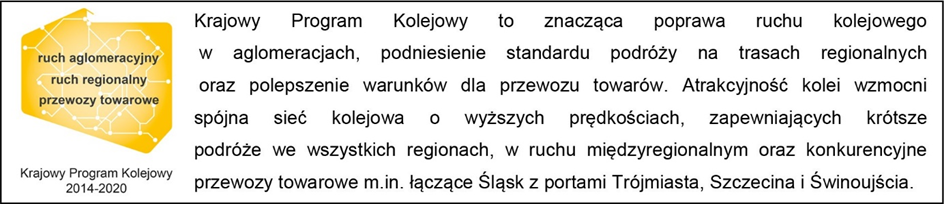 Kontakt dla mediów:Mirosław SiemieniecRzecznik prasowy PKP Polskie Linie Kolejowe S.A.rzecznik@plk-sa.pl  694 480 239 